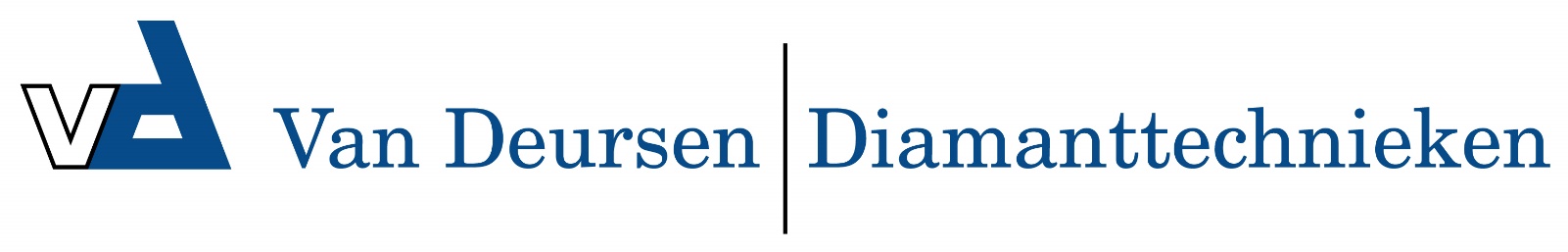 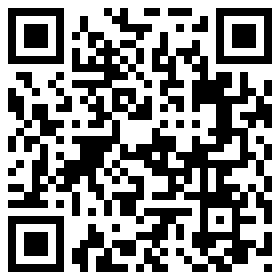 Draadsnij gereedschap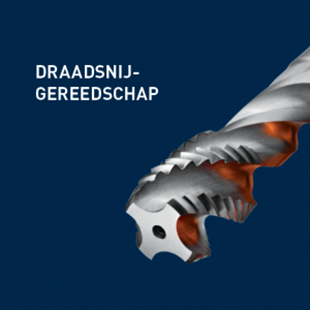  Draadsnijgereedschap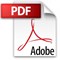 